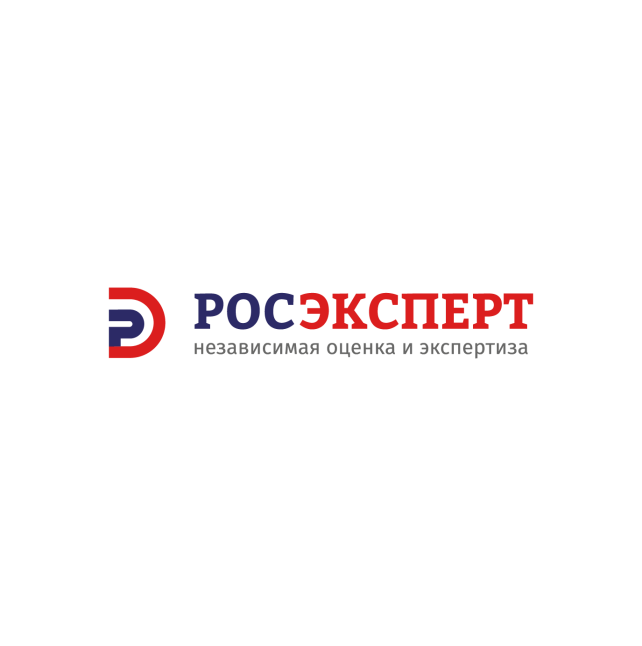 РАСЦЕНКИ по независимой оценке для вступления в наследствоВозможна доставка на дом!Оценка для нотариуса. Нужно ли проводить оценку наследства? Давайте выясним, зачем нужна оценка наследства?Оценка имущества для оформления наследства или других нотариальных действий требуется для нотариуса при открытии наследственного дела. Это связано с тарифами за оформление права на наследство, расчет которого берется от суммы принимаемого наследства.В соответствии со ст. 333.24 НК РФ, госпошлина взимается за выдачу свидетельства о праве на наследство и наследства по завещанию детям (в т.ч. усыновленным), полнородным братьям и сестрам, супругу, и родителям наследодателя взимается 0,3% от стоимости наследуемого имущества, однако эта сумма не должна превышать 100 000 рублей. С других наследников взимается по 0,6%, но не более 1 000 000 рублей.Рыночная оценка недвижимости и наследуемого имущества проводится исключительно по требованию нотариуса.Для расчета госпошлины оценочная компания проводит оценку наследуемого имущества, выдает отчет об оценке, в котором указывается в зависимости от способов расчета, рыночную стоимость имущества (бывает еще инвентаризационная, кадастровая).Оценке не подлежат следующие права и обязанности, которые не являются частью наследства:Обязанности и права, которые не наследуются согласно существующему Кодексу и иным законам Российской Федерации;Обязанности и права, которые имеют связь с наследодателем, как с личностью (к примеру, право на возмещение ущерба, который был причинен здоровью или жизни человека);Нематериальные блага и не имущественные личные права.Рыночная оценка наследства для нотариуса применяется к следующим видам имущества:Оценка недвижимости (квартиры, коттеджа, комнаты, дачи, дома и т.д.);Оценка земельных участков без построек;Оценка квартиры, доли в квартире (комнаты, части квартиры), гаражей;Оценка машин, оборудования и спецтехники;Оценка ценных бумаг (векселя, акции);Оценка оборудования, сложных инструментов;Оценка оружия.Оценка водного транспорта.Обратившись в оценочную компанию к оценщику, вы сможете сэкономить деньги при уплате госпошлины нотариусу, т. к. при расчете стоимости можно выбрать тот метод оценки, который даст минимальную стоимость.В оценочную компанию обращаться стоит только по запросу нотариуса.НаименованиеЦена, руб.Оценка движимого и недвижимого  имущества:3 000 Оценка ООО, ОАО, ЗАО, акций и т.д.:3 000Оценка прав и обязанностей на имущество:5 000 	Оценка	 оружия:2 000